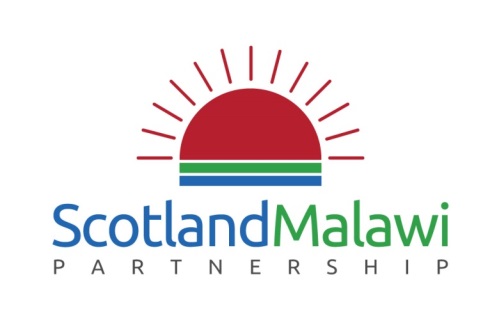 SMP AGM 2018: Youth Participation and SustainabilitySaturday 6th October 2018SUMMARY AGENDA14.00		Doors open. Teas, coffees, Marketplace networking, and Malawian music14.30		Welcome Address					          Ken Ross, SMP Chair
		Opening message from the SMP14.40		Meet the Team						 	  SMP Staff
		Meet our SMP staff – new and old!14.50		MaSP Update		       Mphatso Sapangwa, MaSP Finance & Admin Officer
		A fireside chat with Mphatso Sapangwa15.05	Sustainability Case Studies & Discussion
Guest speakers from Malawi Fruits, University of Strathclyde, Classrooms for Malawi, and University of St Andrews--------------------------------------------------------------------------------------------------------------------------15.30	Coffee Break, Marketplace, Networking Activity, and live Malawian music
With 26 stalls, visit our biggest Marketplace ever!--------------------------------------------------------------------------------------------------------------------------16.10	Malawian music warm-up					       Davie Luhanga16.15		‘Together for Sustainable Development’ Conference          		Ken RossAn update on the recent Malawi-Scotland Conference in Lilongwe16.25	Youth Participation					      SMP Youth Committee
Hearing from our newly-appointed SMP Youth Committee16.35	Youth Committee Q&A with Ben Macpherson MSP, Minister for International Development
Chatting about youth participation and Malawi17.00	Update from Westminster & Holyrood
With Patrick Grady MP (Chair, Malawi All-Party Parliamentary Group) & Alexander Stewart MSP (Co-Convenor 17.10	Member Awards
With videos and short speeches17.30	Core Business						          Ken Ross, SMP Chair
- Approval of 2017 AGM Minutes
- Adoption of 2017/18 accounts
- Motion One: Appointment of independent examiner
- Director elections17.45	Final Prize Giving
Prizes to be won across the membership, thanks to our event sponsors17.55	Final Remarks	          David Hope-Jones, SMP Chief Exec & Ken Ross, SMP Chair18.00	Close & Networking over Malawian G&T’s and live music at our Marketplace!